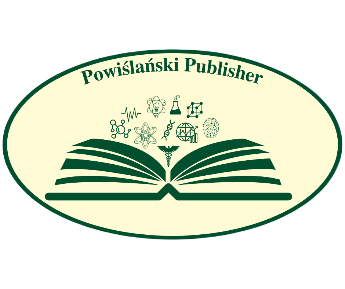 Publisher's questionnaire and author's statementsBefore submitting your publishing questionnaire, please read the Rules of Procedure of the Powiślański University Publisher.Publication title: Full name and ORCID of the Author(s) or Editor(s)(If there are multiple authors, please specify only the scientific editor(s))Mailing address 	Tel. ................................................	e-mail 	Academic degree/title, job title and current official position: Proposed publishing reviewers (please provide up to five with affiliation and contact details).............................................................................................................................................................................................................................................................................................................Abstract (up to 500 words)Type of publication (monograph, post-doctoral book, post-conference book, collective publication, textbook)Who are the potential readers of the book?Magazines, institutions, professional and social networks with a potential interest in the book, its promotionVolume of the book in publishing sheets (1 publishing sheet is considered to be 40 000 characters with spaces, including footnotes, tables, etc.). 	Does the book contain graphics? If yes, indicate their number and specify the colour of printing (black and white or colour)Tables 	Charts, diagrams 	Photos	Drawings	Other (which) 	The resolution of graphics for printing must not be less than 300 dpi. Graphic materials should be saved in a separate folder and sent together with the entire text to the e-mail address wydawnictwo_psw@powislanska.edu.pl or delivered saved on a data carrier.  Does the book contain texts to be translated? If yes, state into which language and the volume of texts to be translated in publishing sheets 	Does the book contain text in foreign languages? If yes, state in which ones and specify their volume in publishing sheetsforeign language - volume 	in publication sheets  foreign language - volume 	in publication sheets 	foreign language - volume 	in publication sheets 	Has the foreign language text been professionally translated, written by a native speaker or does it require linguistic editing?Will the book contain index(es)? If so, indicate which ones:personal geographical namesfactualotherWill they be prepared by the author?A factual index must be prepared by the Author. The publisher may prepare a personal and geographical name index.Preferred type of binding (soft, hard, soft with wings)Other important information about the publication 	I declare that the creation of the work has been financed from the following resources (grants, projects, own resources, other - which)........................................................................................................................................................ ......................................................................................................................................................I declare that the following scientific and research institutions, associations entities ................................................................................................................. contributed to the creation of the work.This contribution consisted of ........................................................................................................................I declare that 1. all persons who have made a significant contribution to the work have been disclosed (no ghostwriting) and that all listed authors have made a significant contribution to the work (no guest authorship). (2) I hold the exclusive and unrestricted copyright (personal and property) in the work. I am its author/co-author. The work does not infringe on the copyrights of third parties in accordance with the Act of 4 February 1994 on Copyright and Related Rights (as amended). The work is an original work, has not been published before and contains no unauthorised borrowing from another work. (3) I declare that in cases of use of other's legally protected work in the article, I will provide the Publisher with the appropriate permissions, licences or demonstrate that the photographs, drawings, etc. are free of copyright.(4) I will not transfer the above copyright in this work until I have been informed of its acceptance or rejection .5 I have read and accept the Rules and Regulations of the Powiślański Publisher.........................................................(Date and signature of the author)Protection and processing of personal dataPursuant to Regulation (EU) 2016/679 of the European Parliament and of the Council of 27 April 2016 on the protection of natural persons with regard to the processing of personal data and on the free movement of such data and repealing Directive 95/46/EC, hereinafter referred to as "RODO", the Powiślański University informs that:The administrator of the Author's and potential Reviewers' personal data is Powiślański University, 82-500 Kwidzyn, ul. 11 Listopada 29.The Administrator has appointed a Data Protection Officer, who can be contacted at telephone number (55) 279 31 39 or e-mail address: rektorat@psw.kwidzyn.edu.pl.The Author's and Reviewers' personal data will be processed for the purpose of contacting them about the publication of the book and will also be used for the preparation of the publishing contract or work contract ( in the case of Reviewers).The legal basis for the processing of the Author's and Reviewers' personal data is Article 6(1)(b) of the RODO - processing is necessary for the performance of a contract to which the data subject is party or to take steps at the request of the data subject prior to entering into a contract, and Article 6(1)(c) - processing is necessary for compliance with a legal obligation incumbent on the controller.The Author's and Reviewers' personal data will be processed on behalf of the administrator by authorised employees exclusively for the purposes referred to in point 3.The Author's and Reviewers' personal data will not be made available to external entities, except as provided by law. In addition, the recipient of the Author's and Reviewers' data may be an entity acting on behalf of the administrator, i.e. a person and/or entity providing IT services for servicing and maintaining the operation of the IT system, as well as a person and/or entity being the operator of the postal service.The Author's and Reviewers' personal data will be stored for the period necessary to fulfil the purposes indicated in point 3 as well as the archiving obligation under the law. In addition, the administrator reserves the right to store the Author's and Reviewers' personal data for the period necessary for the possible establishment, investigation or defence of claims, but not more than the expiry of the period of limitation.Provision of personal data by the Author is voluntary, but will improve the Publisher's cooperation with the Author and the Reviewers.Under the terms of the RODO regulations, the Author and Reviewers are entitled to:The right of access to the content of your data,the right to rectify them when they are not in conformity with the facts,The right to erasure, restriction of processing, as well as data portability - in cases provided for by law,The right to object to the processing,The right to lodge a complaint with the supervisory authority, the President of the Office for Personal Data Protection, if the Author and/or Reviewer considers that the processing of his/her personal data violates data protection regulations.